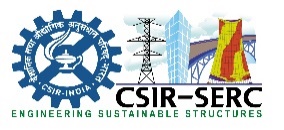 सी.एस.आई.आर-संरचनात्मक अभियांत्रिकी अनुसंधान केन्द्रCSIR-STRUCTURAL  ENGINEERING  RESEARCH  CENTRE(वैज्ञानिक तथा औद्योगिक अनुसंधान परिषद Council of Scientific and Industrial Research)सी.एस.आई.आर परिसर CSIR CAMPUS, तरमणि TARAMANI, चेन्नै CHENNAI - 600 113.  भारत INDIAदूरभाष Tel: 044-22549108/09, 22541238    फैक्स Fax: 044-22542211   ई-मैल  E-mail:puroff@serc.res.in.Tenderers are requested to visit CPPP portal  (https://etenders.gov.in/eprocure/app.) /(https://eprocure.gov.in/epuplish/app.) and submit their offer accordingly.     For tender terms you may visit www.serc.res.in Only on line tenders are invited.Description Our tender referenceGovt. eProcurement system Tender ID No.&dateBid Submission End dateBid Opening DateMode of  tender Dynamic Data Acquisition systemA3(51080)2019/Pur dt.29.08.20192019_CSIR_31216_1 dt.29.08.201917.09.201918.09.2019Sing bid system